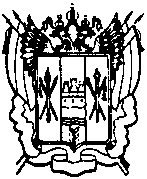 СОБРАНИЕ ДЕПУТАТОВ ЦИМЛЯНСКОГО РАЙОНАРЕШЕНИЕО внесении изменений в решение Собрания депутатов Цимлянского района от 12.12.2012 № 106 «Об утверждении«Положения о порядке управления ираспоряжения объектами муниципальнойсобственности муниципальногообразования «Цимлянский район»Во исполнение пункта 3.1 распоряжения Администрации Цимлянского района от 09.06.2018 № 112 «Об утверждении плана исполнения поручений и рекомендаций Правительства Ростовской области по итогам изучения деятельности муниципального образования «Цимлянский район», Собрание депутатов Цимлянского района РЕШИЛО:1. Внести в приложение к решению Собрания депутатов Цимлянского района от 12.12.2012 № 106 «Об утверждении «Положения о порядке управления и распоряжения объектами муниципальной собственности муниципального образования «Цимлянский район»», следующие изменения:1.1. Подпункт 4.2.3 пункта 4.2 изложить в новой редакции:«4.2.3. Муниципальное имущество может предоставляться в аренду с проведением торгов в соответствии с действующим законодательством».1.2. Подпункт 4.2.4 пункта 4.2 изложить в новой редакции:«4.2.4. Порядок определения размера арендной платы и расчетов по договору аренды утверждается постановлением Администрации Цимлянского района».1.3. Подпункт 4.2.5 пункта 4.2 изложить в новой редакции:«4.2.5. При передаче муниципального имущества, находящегося в «казне» в аренду арендодателем от имени муниципального образования выступает Администрация Цимлянского района. Если имущество находится в оперативном управлении или хозяйственном ведении арендодателем выступает правообладатель (муниципальное учреждение, муниципальное предприятие)».1.4. Подпункт 4.2.6 пункта 4.2 исключить.1.5. Подпункт 4.3.3 пункта 4.3 изложить в новой редакции:«4.3.3. Ссудодателем муниципального имущества, находящегося в «казне» от имени муниципального образования является Администрация Цимлянского района. Если имущество находится в оперативном управлении или хозяйственном ведении ссудодателем выступает правообладатель (муниципальное учреждение, муниципальное предприятие)».2. Настоящее решение вступает в силу со дня его официального опубликования.3. Контроль за исполнением решения возложить на комиссию по бюджету, налогам и собственности Собрания депутатов Цимлянского района.25.10.2018№ 160г. ЦимлянскПредседатель Собрания депутатов – глава Цимлянского района                                                                                                                              Л.П. Перфилова